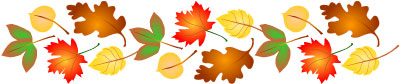 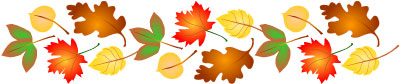 Harvest SocialLet’s get together for our Harvest Social & Potluck!When:		November 4, 2017, 3 PM - until the cows come home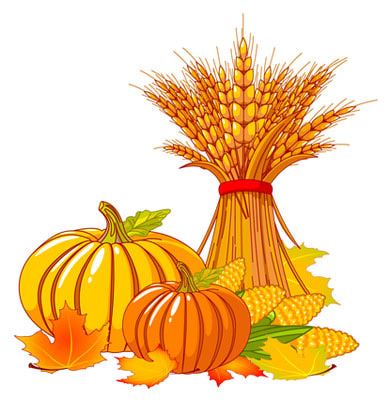 Where:	XXX Community Center at ADDRESSWe have some FUN activities planned, includingSPECIAL GUEST Coco the Clownand a BARN DANCE featuring “On the River”This FREE event is for all ages (voluntary $5 donation requested to cover costs). Bring your own table service, a lawn chair and a beverage of your choice.The Seattle Garden Collective reclaims abandoned city lots in order to convert them into community gardens, thereby restoring community in low-income neighborhoods while contributing to a healthier diet and curbing food insecurity in the immediate area.CONTACT:	Janice Miller, 206-555-1212 | seattlegardencollective.com/contact | seattlegardencollective@gmail.com